Mikroregion Chebsko – MěÚ Cheb, nám. Krále Jiřího z Poděbrad 14, 350 02  Cheb-----------------------------------------------------------------------------------------------------------------POZVÁNKA NA SHROMÁŽDĚNÍ MIKROREGIONU CHEBSKO,které se bude konat dne 2. října 2014 od 14.00 hod. v budově Městského úřadu Cheb  Návrh programu :Schválení programu jednáníVolba ověřovatelů zápisu Projekt „Podpora marketingu a rozvoje cestovního ruchu v Mikroregionu Chebsko“ Projektové záměry Požadavky obcíRůzné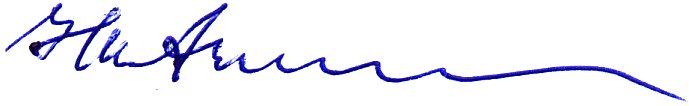 								Mgr. Vladimír Hartmann						          Předseda VR dobrovolného svazku obcí							           Mikroregion ChebskoVyvěšeno:……………………..Sejmuto:……………………….